Naučná stezka údolím řeky OslavyObecné informace o stezceTrasa naučné stezky vede proti proudu řeky Oslavy nejprve ulicí Příkopy dále pak po cyklostezce až do obce Mostiště. Stezka prochází okrajem obce a polní cestou vystoupá nad údolí řeky. U bývalého lomu ležícího v katastru obce Lavičky se stáčí opět k Velkému Meziříčí. Prochází samotou Loupežník, odtud pokračuje ke Třem křížům a nad Rakůvkami sestupuje až k zámku, kde je umístěn poslední panel. Sejdeme-li zámeckými schody zpět do centra, dostaneme se k výchozímu bodu naučné stezky. Celý okruh naučné stezky měří 8,5 km. Je možné jej projít pěšky, na kole i s kočárkem.Trasa bude v terénu vyznačena logem naučné stezky ve světle modré barvě. Tam, kde nebude možné umístit značku na stávající objekt, bude instalován kůl se značkou. Značení naučné stezky není součástí plnění. Na stezce je umístěno 16 informačních panelů a 1 úvodní informační tabule. Dále zde bude 7 „zájmových bodů“ – tabulek s QR kódem.  Odpočinková místa s lavičkami jsou umístěna u 12 informačních panelů. Lavička je také na některých místech využita jako cvičební pomůcka. V lokalitě U Tří křížů je navrženo piknikové místo s ohništěm a odpadkovým košem.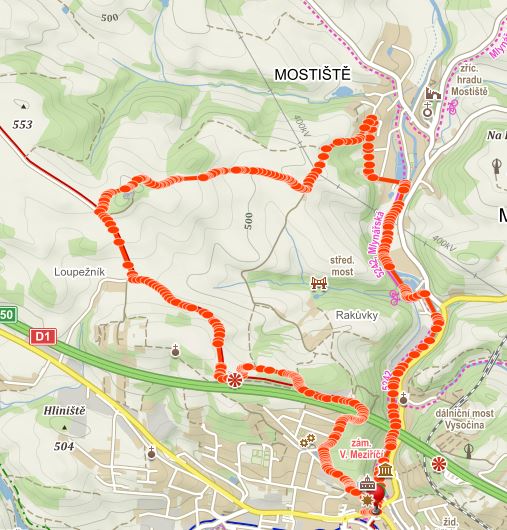 1. Panely naučné stezkyTabule budou umístěny na dřevěných stojanech, které budou ve stejném provedení jako na stávajících naučných stezkách. Pouze byl zvolen menší rozměr tabulí, čemuž bude odpovídat i rozměr stojanů. Jedná se o dřevěné stojany se stříškou a s ukotvením. Ukotvení - kotvící patka zabetonovaná napevno do země; dřevo ošetřené venkovním nátěrem, stojky min. tloušťky 8,5x10,5 cm, celková výška 2,20m, tabule uchycené v liště. Tabule bude tvořená PVC deskou plast 5mm, samolepící fólie, laminace UV fólií. Rozměry pro tisk 0,9 x 0,7 m.Výjimku tvoří úvodní informační tabule, která bude umístěna přímo na zdi.Návrh grafického rozložení panelu(Nejedná se o kompletní grafický návrh, jde pouze o rozmístění textu. Rovněž finální barevnost je třeba před realizací vyvzorkovat a odsouhlasit)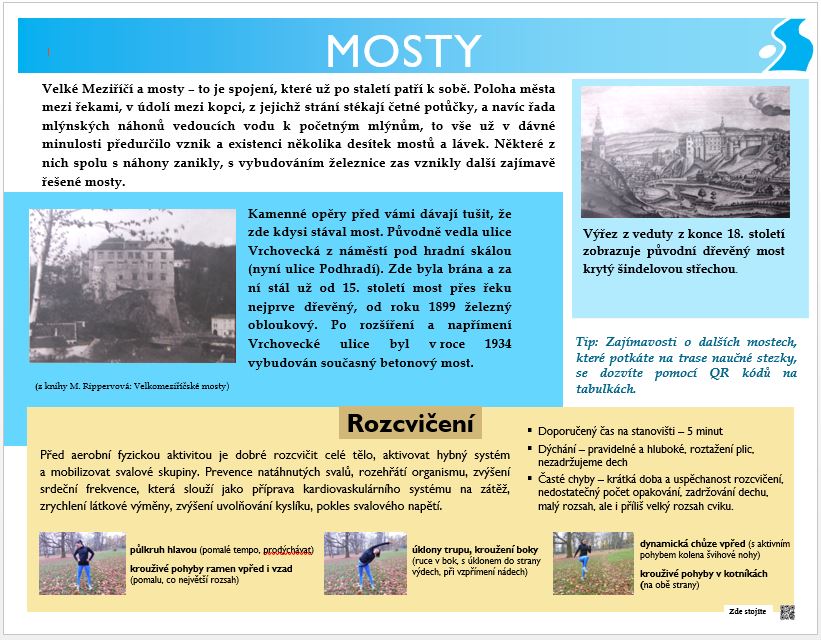 Úvodní informační tabule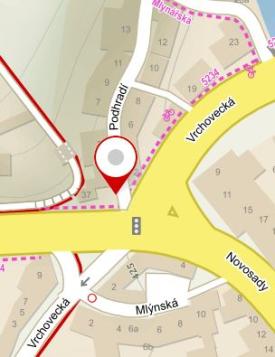 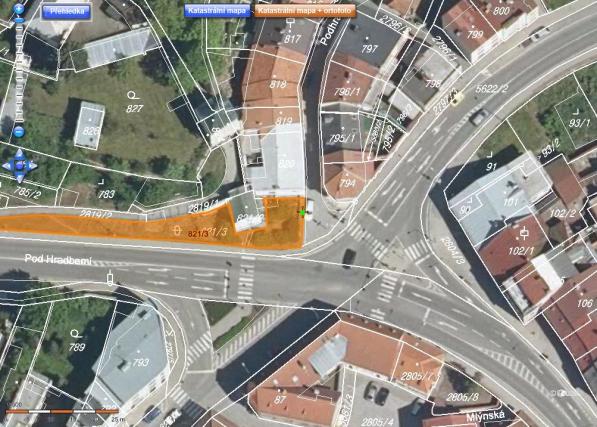 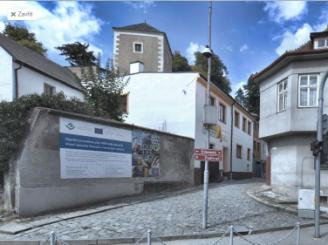 panel Mosty1.2. panel Mosty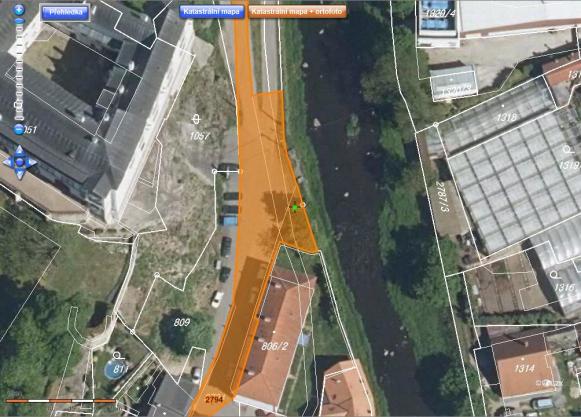 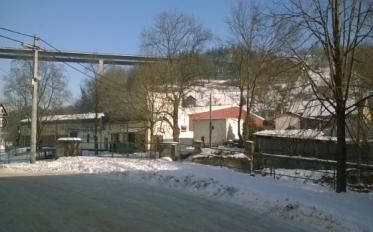 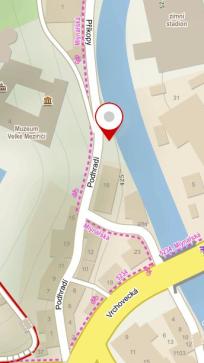 1.3. Od mlýna k továrně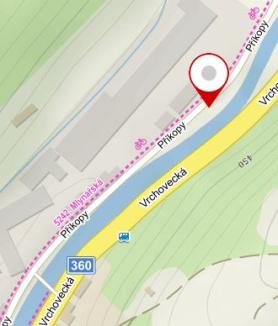 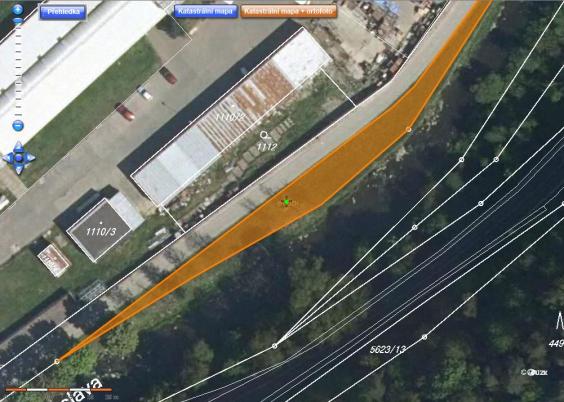 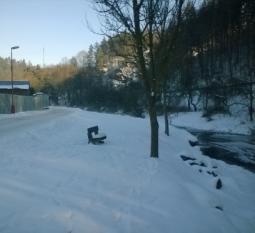 1.4. Beckova vila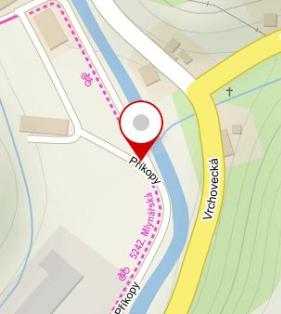 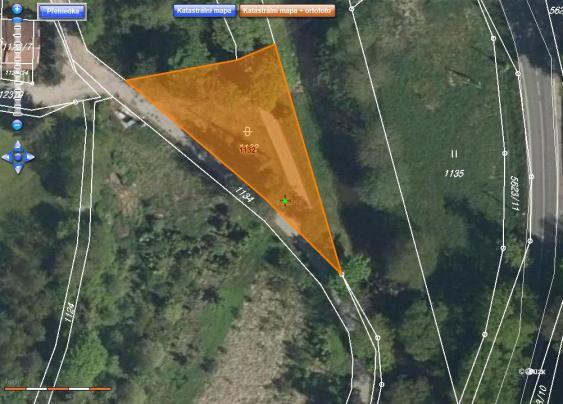 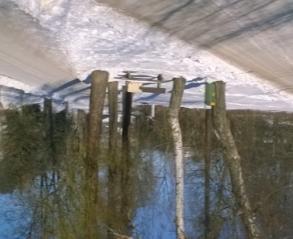 1.5. Most v Rakůvkách 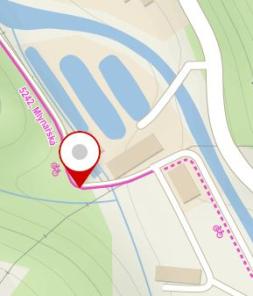 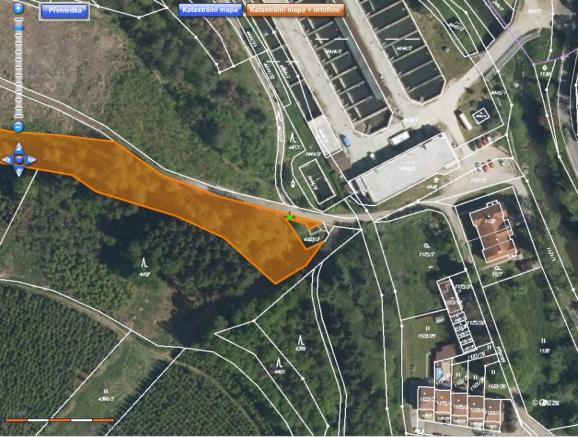 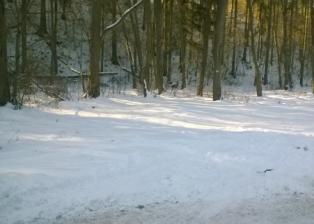 1.6.  Řeka Oslava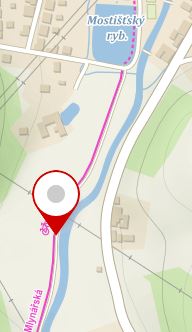 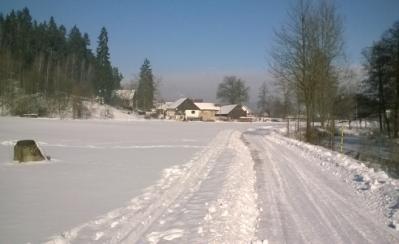 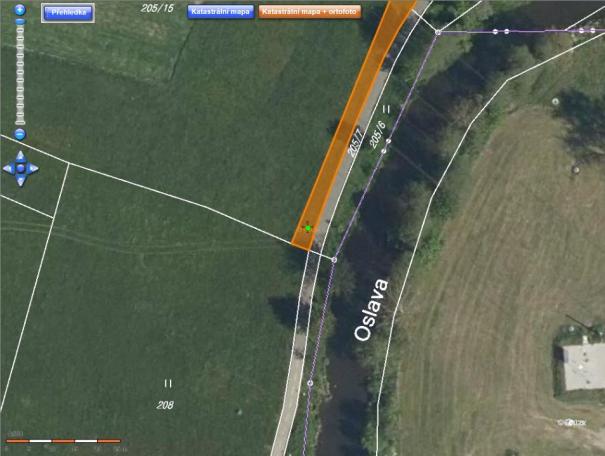 1.7.  Mostiště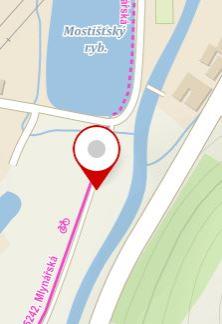 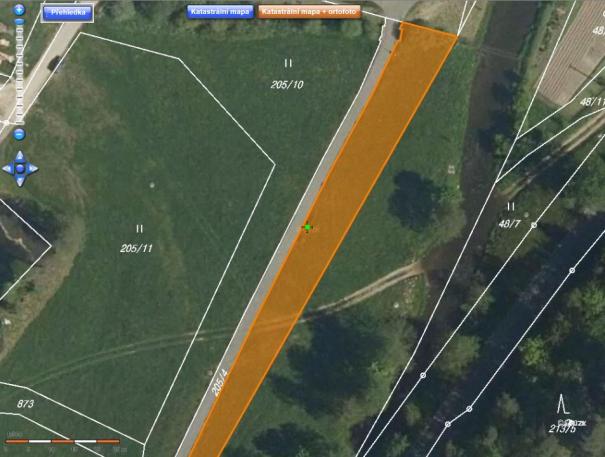 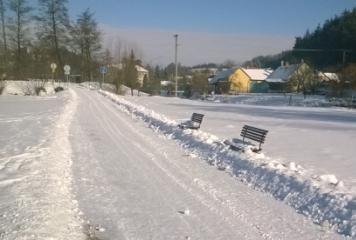 1.8. Pověst o pokladu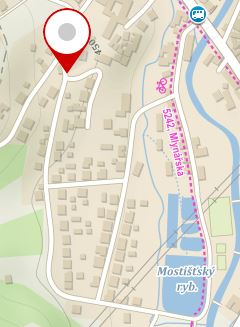 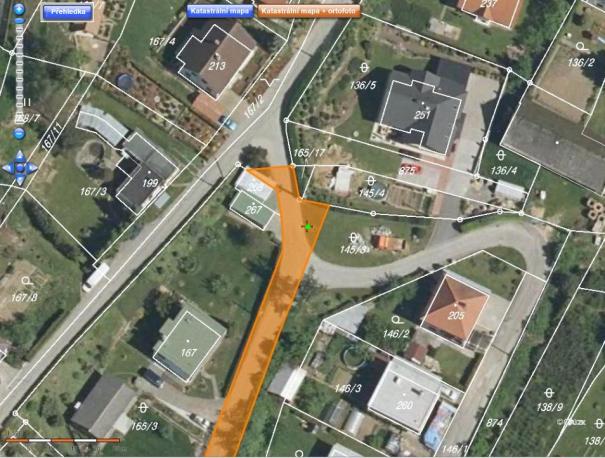 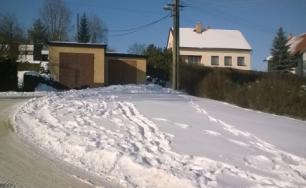 1.9. Ochoz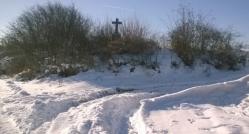 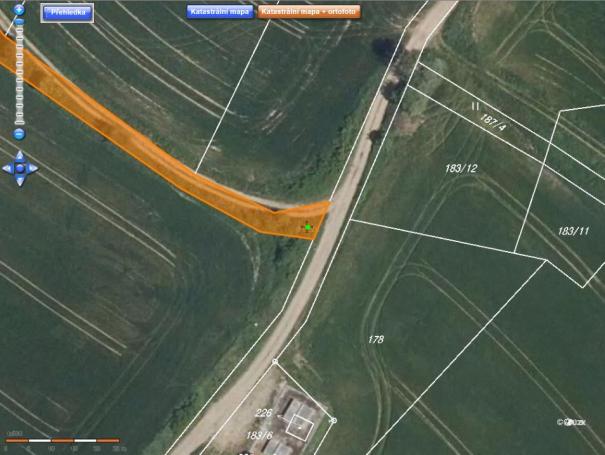 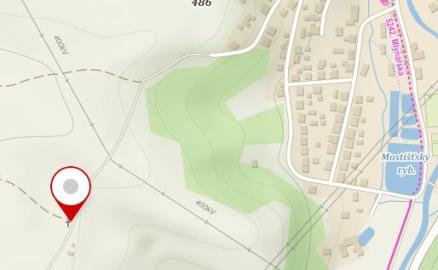 1.10. Výhled do krajiny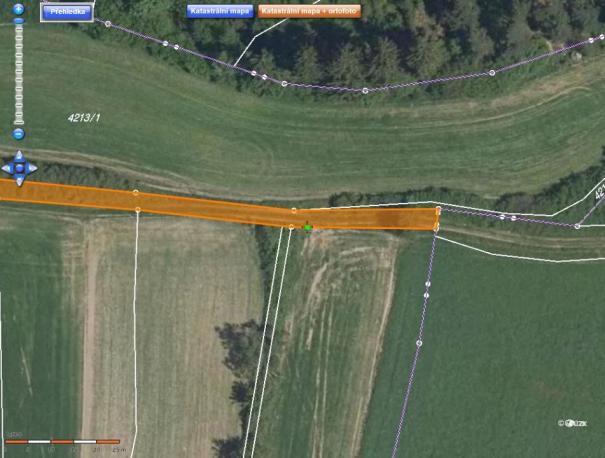 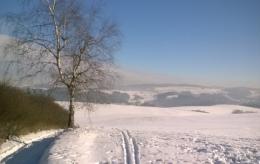 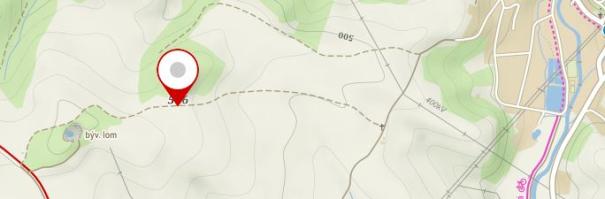 1.11. Lom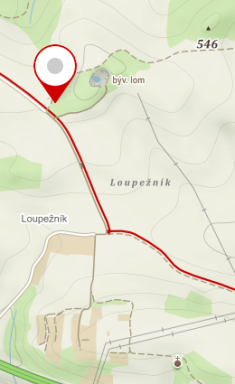 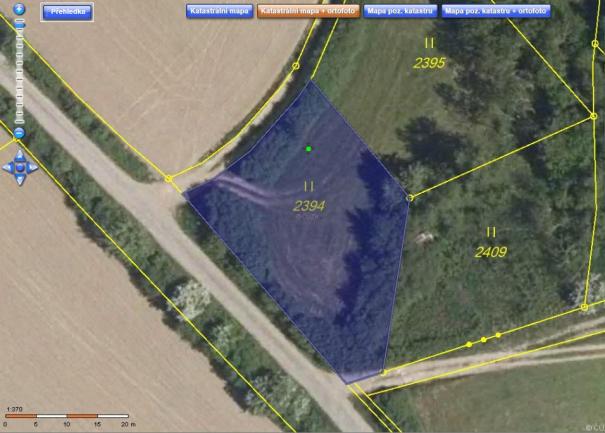 1.12. Polní cesty v krajině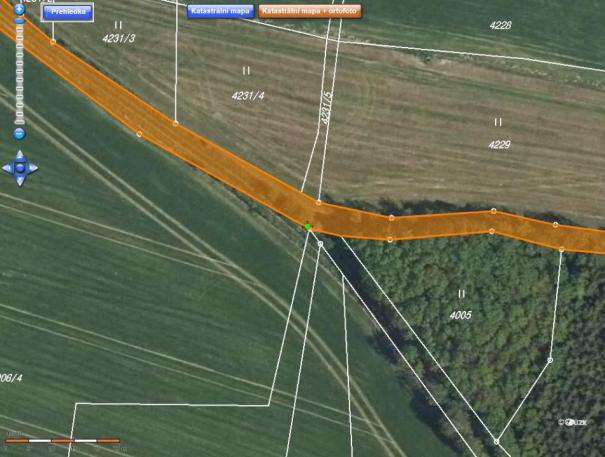 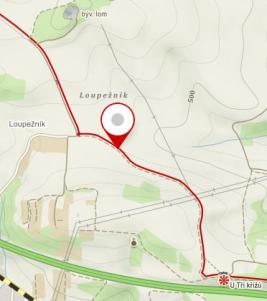 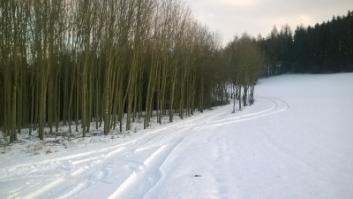 1.13. Šestnáctý poledník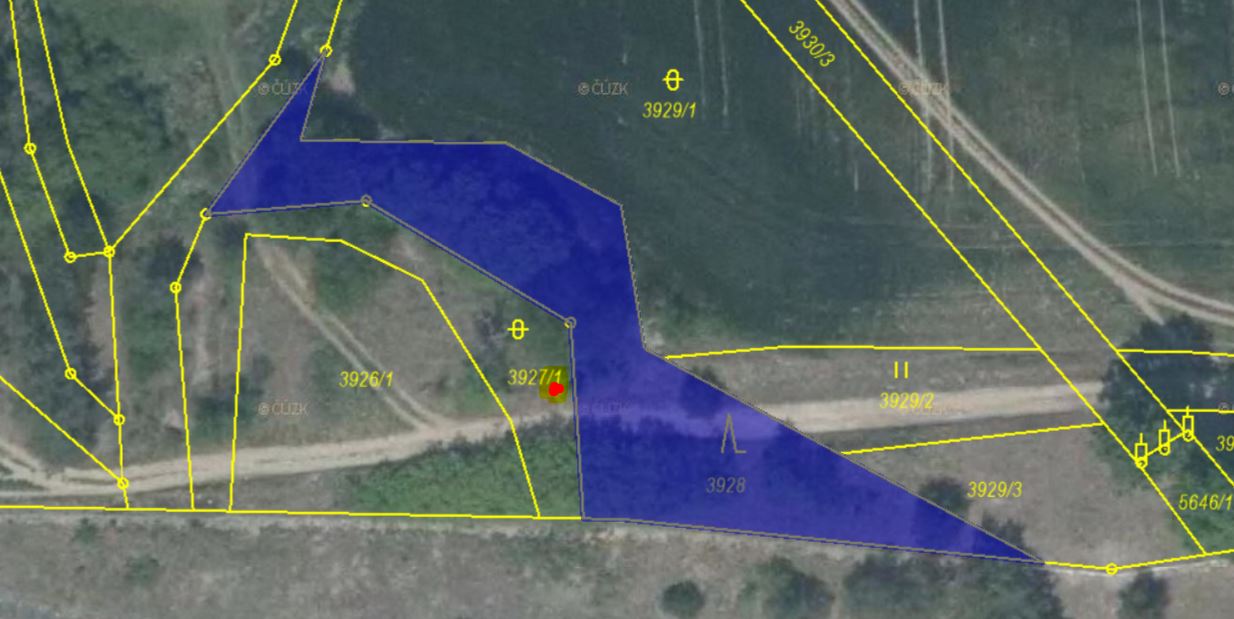 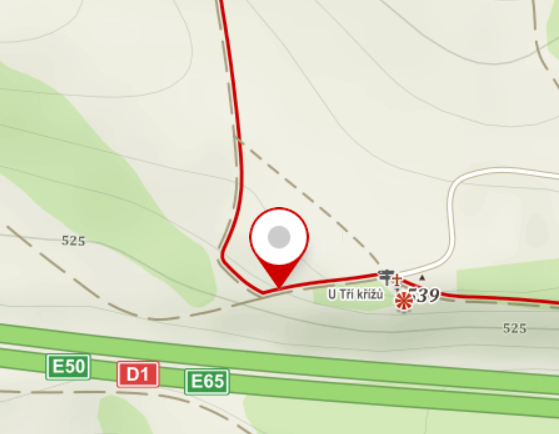 1.14. Zahrádkářské osady – cesta z města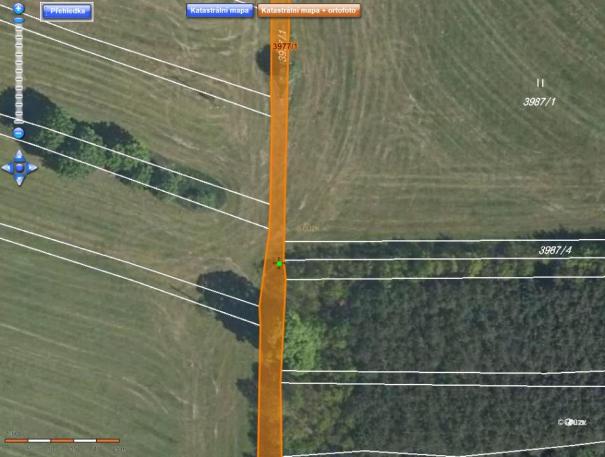 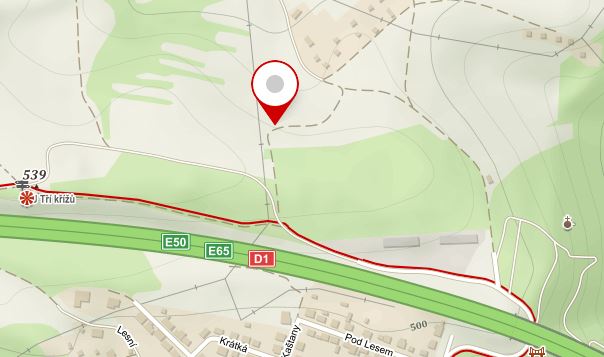 1.15.  Železniční mosty v Potokách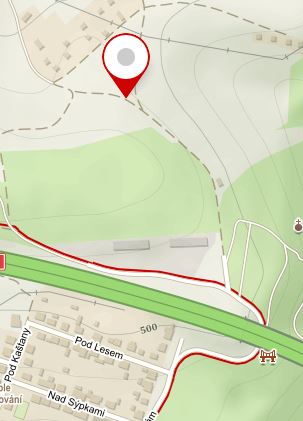 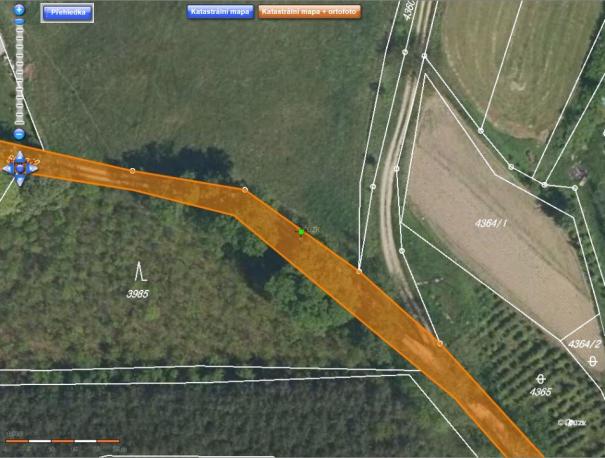 1.16. Dálnice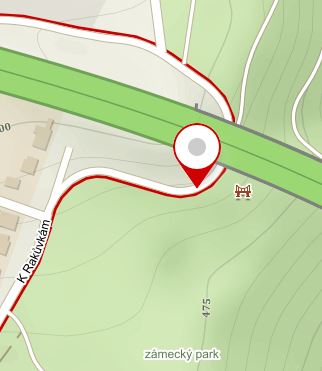 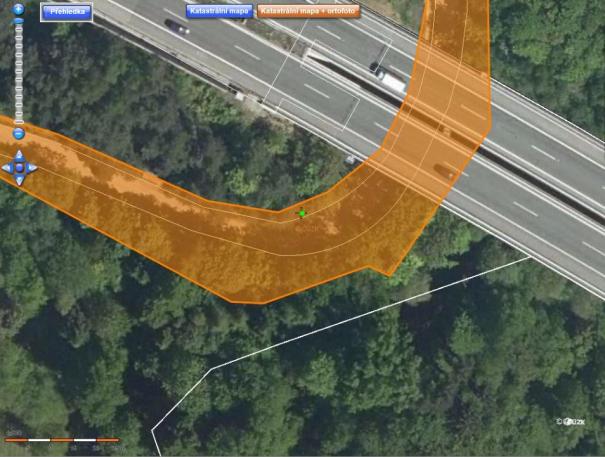 1.17. Zámecké mosty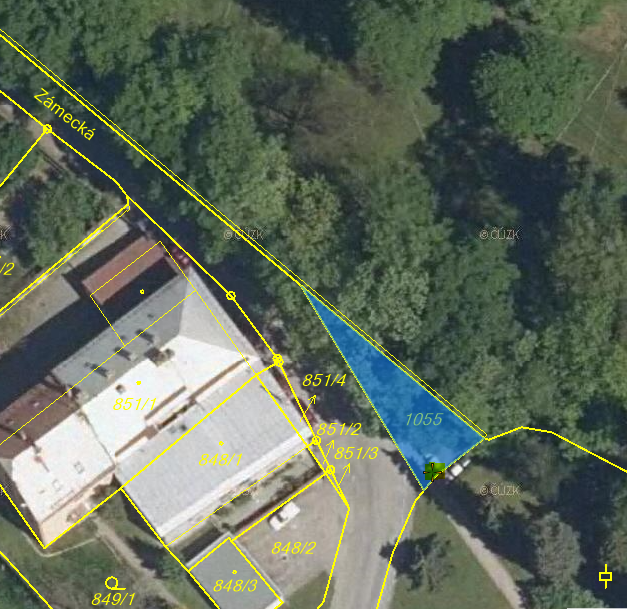 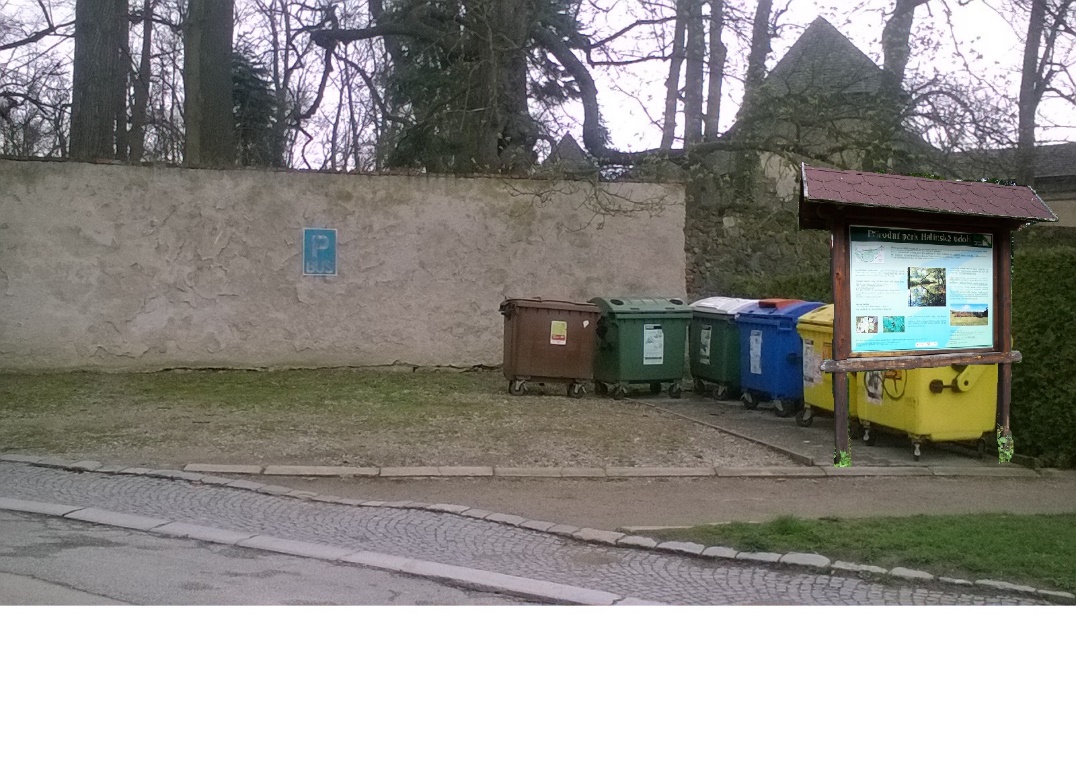 2. Zájmové body naučné stezkyPřehled umístění zájmových bodů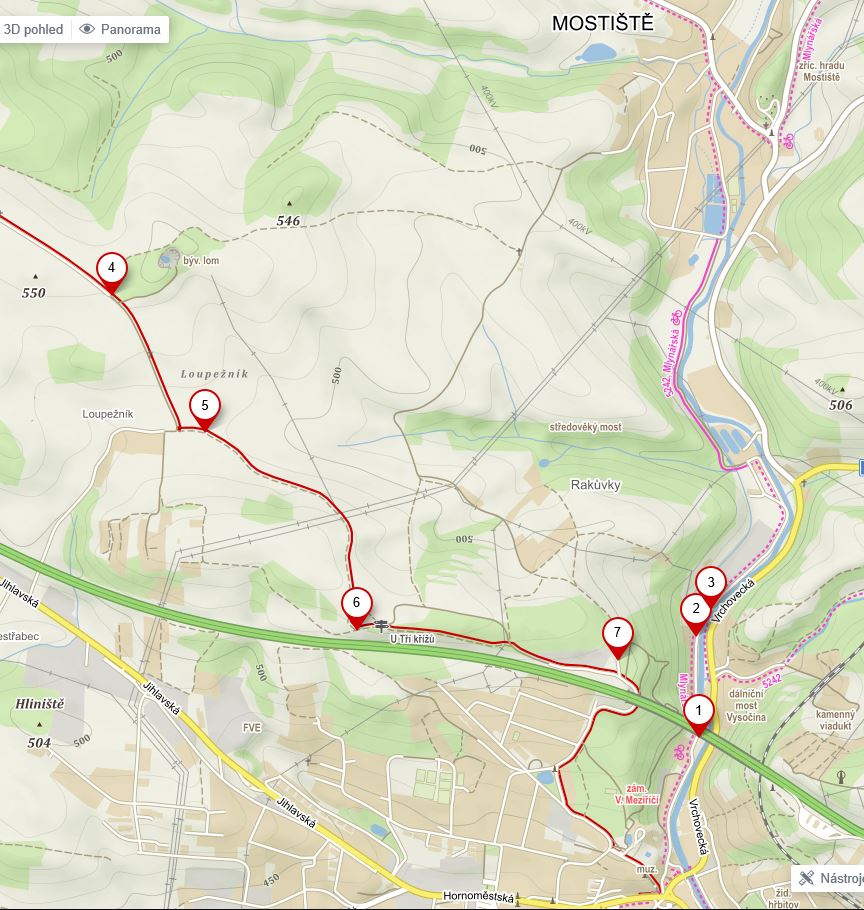 2.1. Dálniční most Vysočina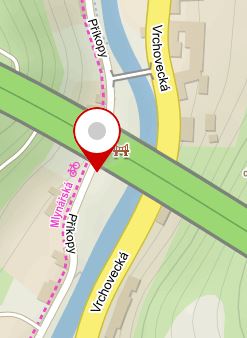 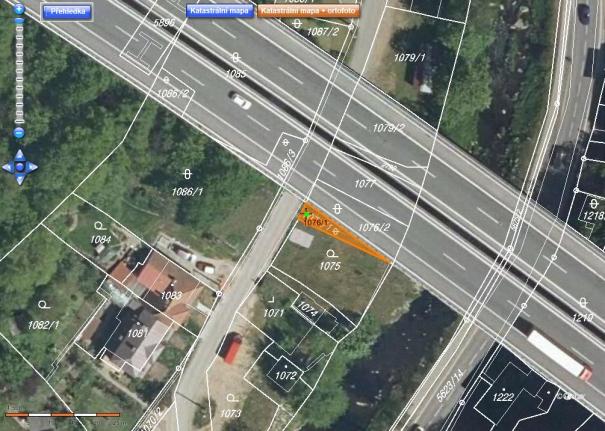 2.2. Příkopy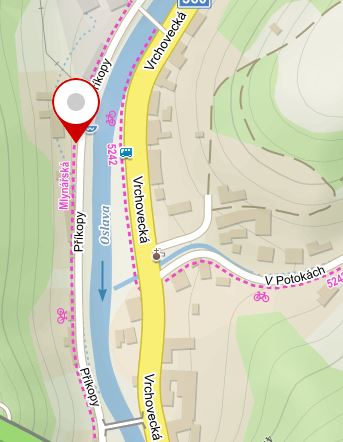 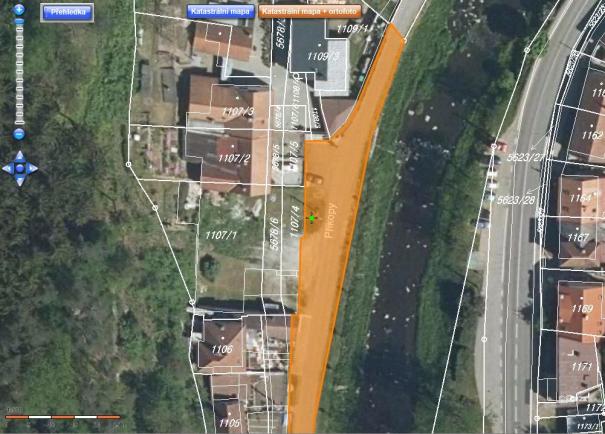 2.3. Most u Motorpalu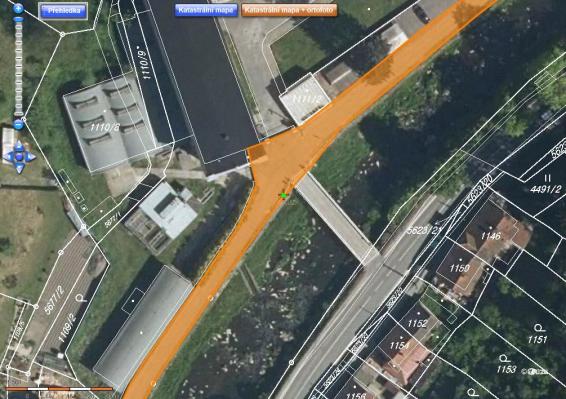 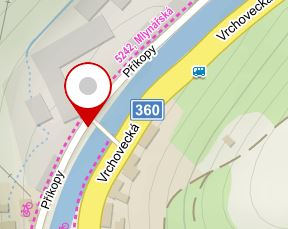 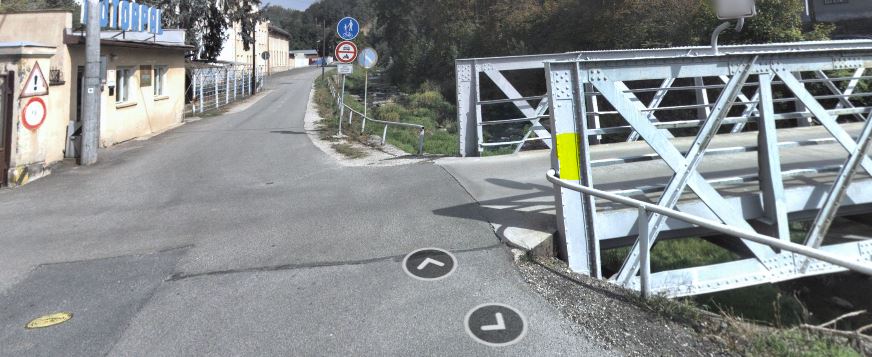 2.4. Lavičky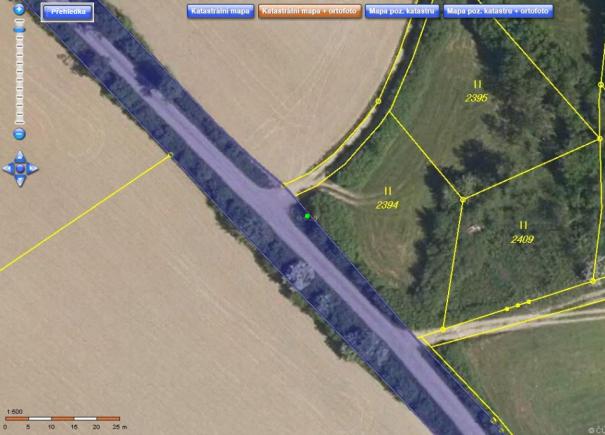 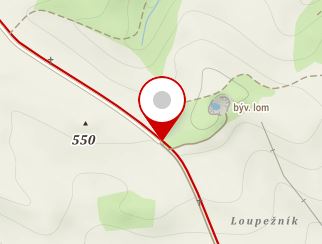 2.5. Loupežník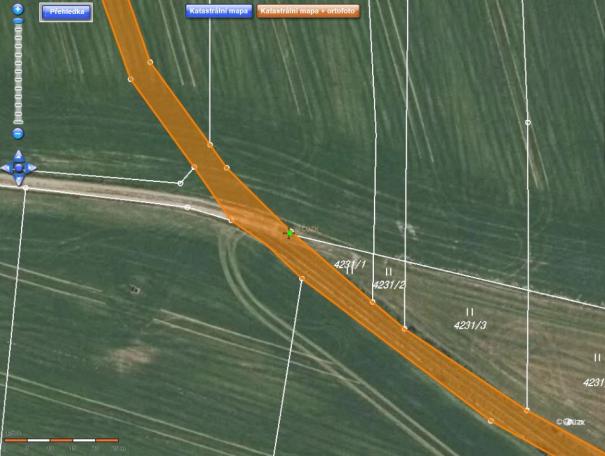 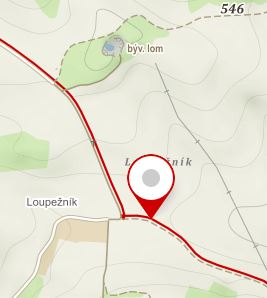 2.6. Kaple sv. Anny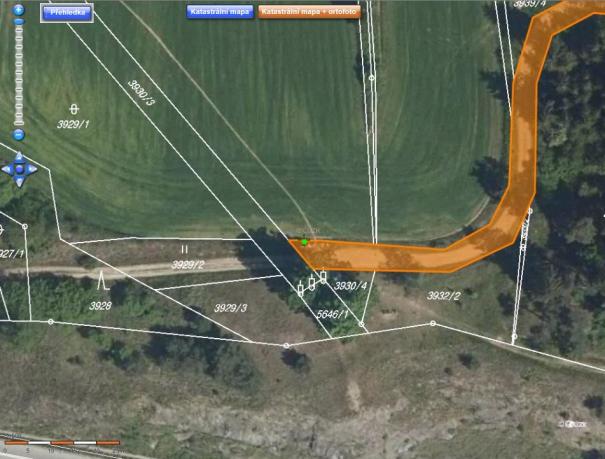 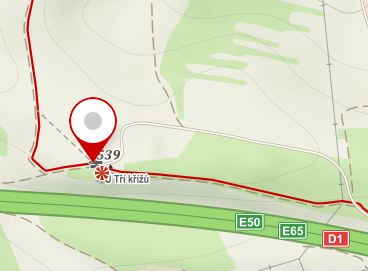 2.7. Kaplička v zámeckém parku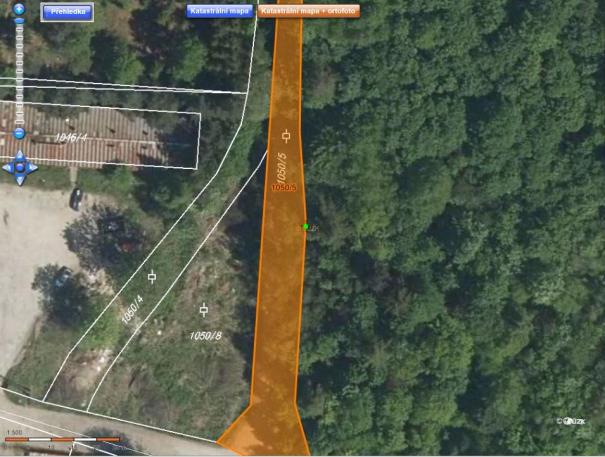 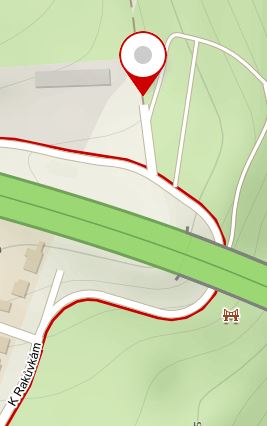 Typ prvkuUmístění (GPS)Vlastník pozemkuP.č.Katastrální územítabule na zdi49°21'22.57"N, 16°00'46.70"EMěsto Velké Meziříčí821/3Velké MeziříčíTyp prvkuUmístění (GPS)Vlastník pozemkuP.č.Katastrální územípanelN 49°21.45063', E 16°0.80488'Město Velké Meziříčí2794Velké MeziříčíTyp prvkuUmístění (GPS)Vlastník pozemkuP.č.Katastrální územílavička + panelN 49°21.93220', E 16°1.03607'ENDIS a.s., Příkopy 1228/39, 59401 Velké Meziříčí1133Velké MeziříčíTyp prvkuUmístění (GPS)Vlastník pozemkuP.č.Katastrální územílavička + panelN 49°22.03023', E 16°1.08265'ENDIS a.s., Příkopy 1228/39, 59401 Velké Meziříčí1132Velké MeziříčíTyp prvkuUmístění (GPS)Vlastník pozemkuP.č.Katastrální územípanel + lavičkaN 49°22.08793', E 16°0.94273'Město Velké Meziříčí4403/1Velké MeziříčíTyp prvkuUmístění (GPS)Vlastník pozemkuP.č.Katastrální územípanel + lavičkaN 49°22.33375', E 16°0.84118'Město Velké Meziříčí205/10MostištěTyp prvkuUmístění (GPS)Vlastník pozemkuP.č.Katastrální územípanel + lavičkaN 49°22.44553', E 16°0.91972'Město Velké Meziříčí205/5MostištěTyp prvkuUmístění (GPS)Vlastník pozemkuP.č.Katastrální územípanel + lavičkaN 49°22.68017', E 16°0.76530'Město Velké Meziříčí871/3MostištěTyp prvkuUmístění (GPS)Vlastník pozemkuP.č.Katastrální územípanel + lavičkaN 49°22.45067', E 16°0.41245'Město Velké Meziříčí868MostištěTyp prvkuUmístění (GPS)Vlastník pozemkuP.č.Katastrální územípanel + lavičkaN 49°22.48882', E 15°59.81475'Město Velké Meziříčí5639Velké MeziříčíTyp prvkuUmístění (GPS)Vlastník pozemkuP.č.Katastrální územípanel + trámN 49°22.39178', E 15°59.38007'Obec Lavičky2582LavičkyTyp prvkuUmístění (GPS)Vlastník pozemkuP.č.Katastrální územípanel + lavičkaN 49°22.11825', E 15°59.67558'Město Velké Meziříčí5643/1Velké MeziříčíTyp prvkuUmístění (GPS)Vlastník pozemkuP.č.Katastrální územípanel + lavičkaN 49°21.82593', E 15°59.97737'Lukáš Baloun3927/1Velké MeziříčíTyp prvkuUmístění (GPS)Vlastník pozemkuP.č.Katastrální územípanel + lavičkaN 49°21.87343', E 16°0.38112'Město Velké Meziříčí3977/1Velké MeziříčíTyp prvkuUmístění (GPS)Vlastník pozemkuP.č.Katastrální územípanel + lavičkaN 49°21.89835', E 16°0.53637'Město Velké Meziříčí5643/2Velké MeziříčíTyp prvkuUmístění (GPS)Vlastník pozemkuP.č.Katastrální územípanelN 49°21.68003', E 16°0.69103'Město Velké Meziříčí5893Velké MeziříčíTyp prvkuUmístění (GPS)Vlastník pozemkuP.č.Katastrální územípanel49°21'27.79"N, 16°00'39.08"EPodstatzky-Lichtensteinová Maria, Johann, 1055Velké MeziříčíNázev zastaveníUmístění (GPS)Vlastník pozemkuP.č.Katastrální území1Dálniční most VysočinaN 49°21.63408', E 16°0.87115'Město Velké Meziříčí 1076/1Velké Meziříčí2Zaniklé lávky na ulici PříkopyN 49°21.79298', E 16°0.86230'Město Velké Meziříčí 5678/1Velké Meziříčí3Most u MotorpaluN 49°21.84578', E 16°0.90117'ENDIS a.s., Příkopy 1228/39, 59401 Velké Meziříčí1134Velké Meziříčí4LavičkyN 49°22.37670', E 15°59.36012'Obec Lavičky2394⇗Lavičky5LoupežníkN 49°22.14720', E 15°59.60607'Město Velké Meziříčí 5643/1Velké Meziříčí6Kaple sv. AnnyN 49°21.82565', E 16°0.05152'Město Velké Meziříčí 5888Velké Meziříčí7Kaplička v zámeckém parkuN 49°21.77012', E 16°0.66238'Město Velké Meziříčí 1050/5Velké MeziříčíTyp prvkuUmístění (GPS)Vlastník pozemkuP.č.Katastrální územíkůlN 49°21.63408', E 16°0.87115'Město Velké Meziříčí1076/1Velké MeziříčíTyp prvkuUmístění (GPS)Vlastník pozemkuP.č.Katastrální územíkůlN 49°21.79298', E 16°0.86230'Město Velké Meziříčí5678/1Velké MeziříčíTyp prvkuUmístění (GPS)Vlastník pozemkuP.č.Katastrální územítabulka na mostuN 49°21.84645', E 16°0.90040'ENDIS a.s., Příkopy 1228/39, 59401 Velké Meziříčí1134Velké MeziříčíTyp prvkuUmístění (GPS)Vlastník pozemkuP.č.Katastrální územíkůlN 49°22.37670', E 15°59.36012'Obec Lavičky2394LavičkyTyp prvkuUmístění (GPS)Vlastník pozemkuP.č.Katastrální územíkůlN 49°22.14720', E 15°59.60607'Město Velké Meziříčí5643/1Velké MeziříčíTyp prvkuUmístění (GPS)Vlastník pozemkuP.č.Katastrální územíkůlN 49°21.82565', E 16°0.05152'Město Velké Meziříčí5888Velké MeziříčíTyp prvkuUmístění (GPS)Vlastník pozemkuP.č.Katastrální územípanelN 49°21.77012', E 16°0.66238'Město Velké Meziříčí1050/5Velké Meziříčí